Welzijn, huisvesting en verzorging kip beoordelenDoel van de opdrachtHoe kom je er achter hoe je een dier het beste kunt huisvesten? De eerste stap is simpel: kijk naar hun natuurlijke leefomgeving. Hoe gedragen ze zich in de vrije natuur? Als je dieren verzorgt, probeer je daar rekening mee te houden. Je kunt je voorstellen dat een legbatterij ver af staat van de natuurlijke leefomgeving van een kip. OriëntatieIn deze opdracht beoordeel je de huisvesting en verzorging van de kippen op school. Daarbij let je goed op het welzijn van de dieren. Kan het beter? Geef dan aan hoe. Je noteert alles.  Dit heb je nodigPC met internet Naslagwerken als boeken en vakliteratuur Kippenverblijf met uitloopMeetlintkladpapierBijlage horend bij de opdrachtDit ga je doenBeoordeel de huisvesting van kippen en de verzorging in relatie tot het welzijn. Je gaat de huisvesting en verzorging van de dieren op school of een praktijkbedrijf beoordelen in relatie tot het welzijn van de dieren.	        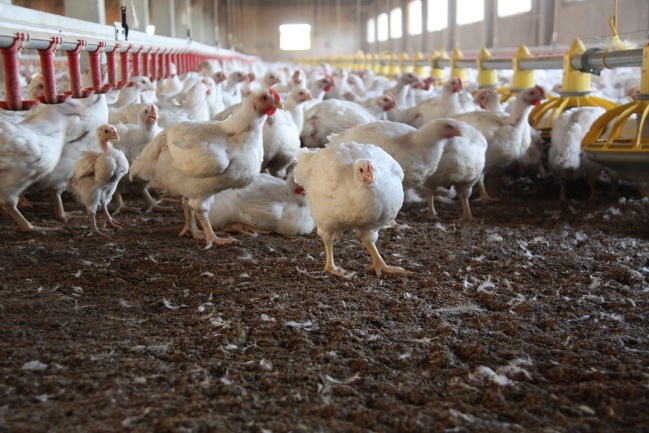 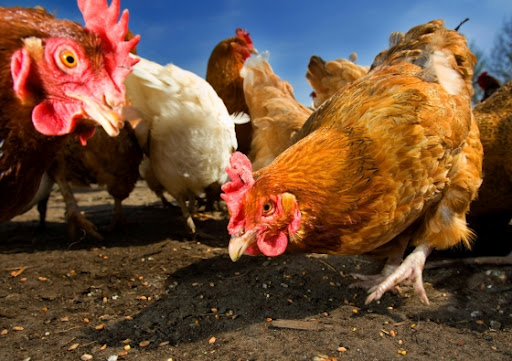 Beschrijf de volgende punten in een kort verslag: A. een beschrijving van de natuurlijke leefomgeving van de kipB. een beschrijving van het natuurlijke gedrag van de kipC. een korte beschrijving van wat jij ziet hoe het kippen verblijf eruit zieteen beschrijving van het gedrag bij de leghennen op schoolVraag aan de docent welk dierenverblijf je moet gebruiken.2. Geef achter elk controlepunt in de tabel op de volgende twee bladzijden aan hoe de situatie is in het dierenverblijf. Schrijf de berekening op. Geef in de laatste kolom met ja of nee aan of het dierenverblijf voldoet aan de eisen.Schrijf drie adviezen op die de huisvesting geschikter maken voor biologische leghennen.                                                                                                 ………………………………………………………………………………………………………………………………………………………………………………………………………………………………………………………………………………………………………………………………………………………………………………………………………………………………………………………………………………………………………………………………………………Als de staltemperatuur lager is dan 21 0C presteren leghennen slechter. Wat is een ander nadeel voor een bedrijf met leghennen als de staltemperatuur lager is dan 210C?   ………………………………………………………………………………………………………………………………………………………………………………………………………………………………………………………………………………………………………………………………………………………………………………………………………………………………………………………………………………………………………………………………………………Voldoet de temperatuur en de RV in het dierenverblijf aan de vuistregel   voor de combinatie van de temperatuur en de RV? Schrijf je berekening op! ………………………………………………………………………………………………………………………………………………………………………………………………………………………………………………………………………………………………………………………………………………………………………………………………………………………………………………………………………………………………………………………………………………BeoordelingscriteriaNaam:Het houden van dieren2.5 Huisvesting beoordelen op schoolKlas:Het houden van dieren2.5 Huisvesting beoordelen op schoolDatum:Het houden van dieren2.5 Huisvesting beoordelen op schoolControlepuntenSituatie in dierenverblijfVoldoet het verblijf aan de eisen ja/ neeBinnenverblijf:Aantal leghennen per m2Legnest aanwezigRuimte per leghen in leghen (in cm2) Zitstok aanwezigLengte zitstok per leghen (in cm) Dikte zitstok (mm)Ruimte onder en boven zitstok (cm)Deel vloer met bodembedekkingDaglicht aanwezigNatuurlijke ventilatie aanwezig Temperatuur (0C)Relatieve luchtvochtigheid (RV, %)Uitloop: Uitloop aanwezigAantal leghennen per m2ControlepuntPuntenGerealiseerd?Gerealiseerd?ControlepuntPuntenJaNeeLeerling heeft diervriendelijk gewerkt 2Leerling heeft goed overlegt en samengewerkt1Drie adviezen gegeven en sluiten aan bij de antwoorden in de tabel6Invullen van de beoordelingspunten en waarden komen overeen met die van de docent. (per beoordeling of waarde die anders is dan de docent -1)3Stalklimaat juist passend of niet1Stalklimaat juist beschreven1Juiste aanpassing gegeven1Reden van aanpassing van toepassing1Een nadeel: in het antwoord staat dat de hennen bij een lagere temperatuur meer voeding nodig hebben1Beoordeling voldoende?13Paraaf docent